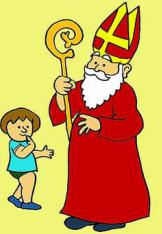                            Mikulášská besídkaDne 15. 12. se v divadle Exil uskutečnila mikulášská besídka pro žáky naší školy. Besídku zahájili žáci dramatického kroužku, kteří zahráli pohádku Královna Koloběžka I. V království vládl mladý král, který byl stále sám, protože se chtěl oženit s krásnou a chytrou dívkou, ale nevěděl, kde ji má hledat. Jednou musel rozsoudit rybáře a mlynáře, kteří se stále přeli a dělali si samé naschvály. Aby je mohl rozsoudit, dal jim tři hádanky. Oba dva si chtěli správné odpovědi rozmyslet do druhého dne. Rybáři pomohla jeho chytrá dcerka Zdenička a rybář soud vyhrál. Musel se králi přiznat, kdo mu tak dobře poradil. Král chtěl Zdeničku vidět a přesvědčit se, zdali je opravdu tak chytrá. Měla za ním přijet nepřijet, měla být učesaná neučesaná, ustrojená neustrojená, obutá neobutá a měla mu přinést dar nedar. Zdenička vše chytře vymyslela a přijela nepřijela za králem tak, jak si přál. Král si vzal Zdeničku za ženu, ale musela mu slíbit, že se nebude plést do jeho vladařských povinností. To však Zdenička nevydržela, když král nespravedlivě rozsoudil dva koňaře. Král se na ni rozzlobil a nařídil jí, aby se vrátila zpět do rybárny. Mohla si však sebou vzít to, co je jí nejmilejší a ona si vzala jeho. Když se král probudil v rybárně, odpustil Zdeničce a dovolil jí vládnout spolu s ním. A protože přijela Zdenička na koloběžce, začali jí říkat Královna Koloběžka I. Na závěr přišel děti navštívit pan Mikuláš. Všechny třídy si pro něho připravily nějaký krátký program. Pan Mikuláš byl velmi spokojen a děti obdaroval nadílkou.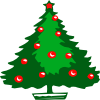 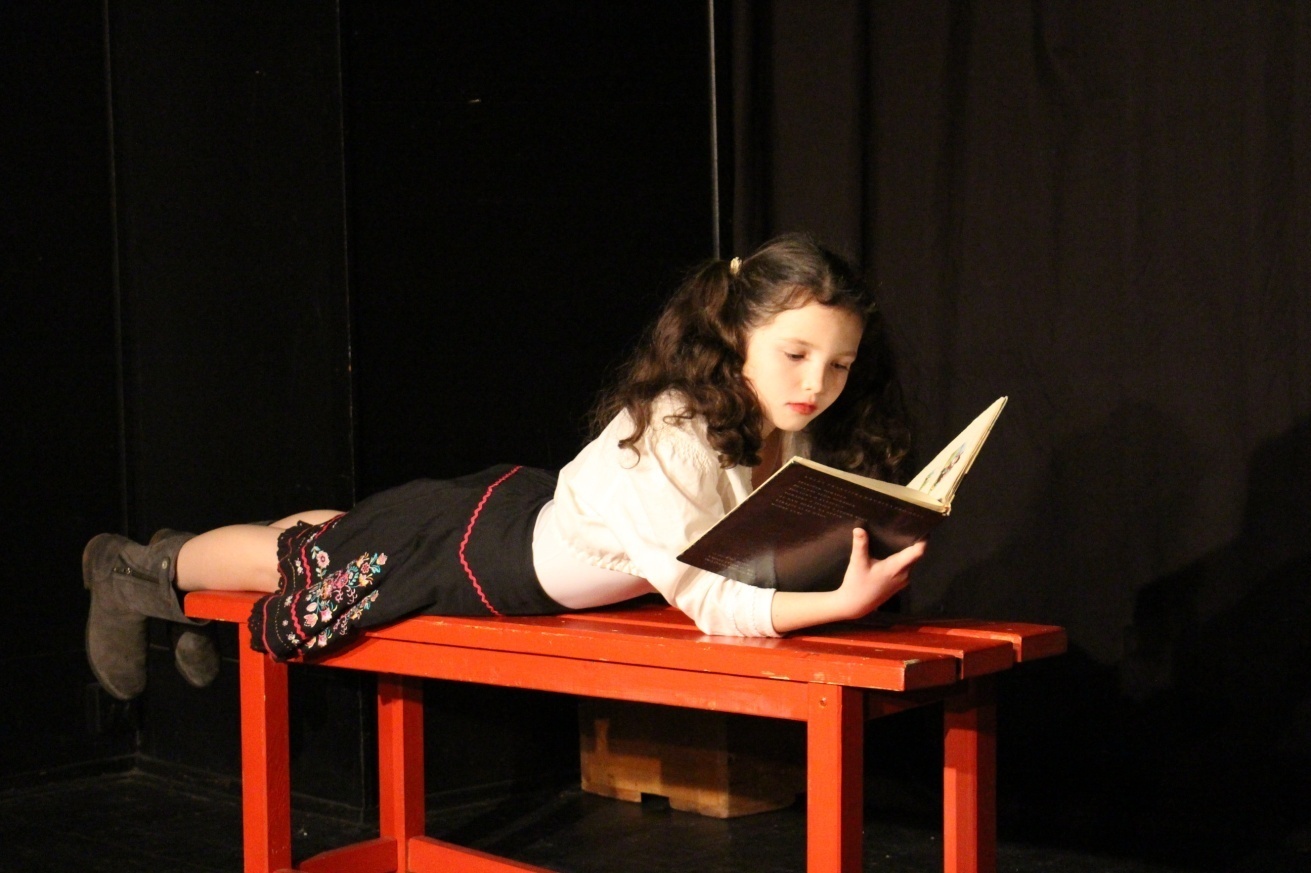 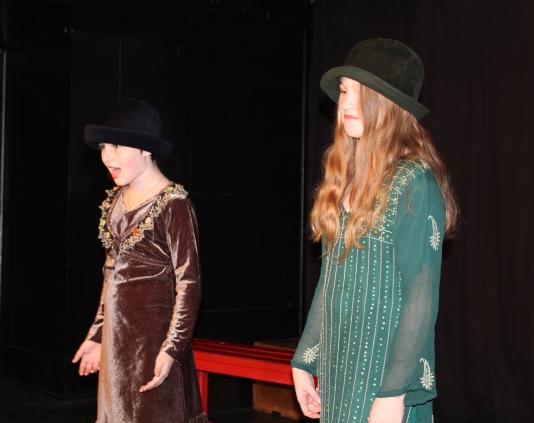 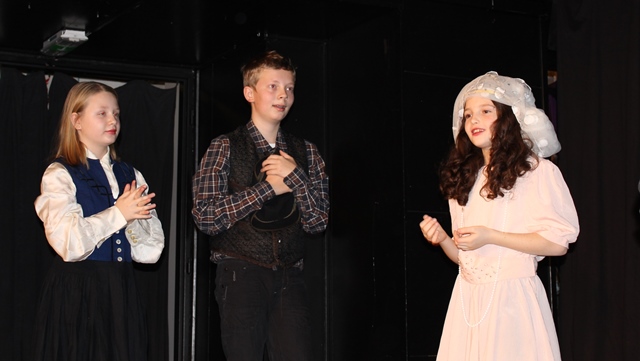 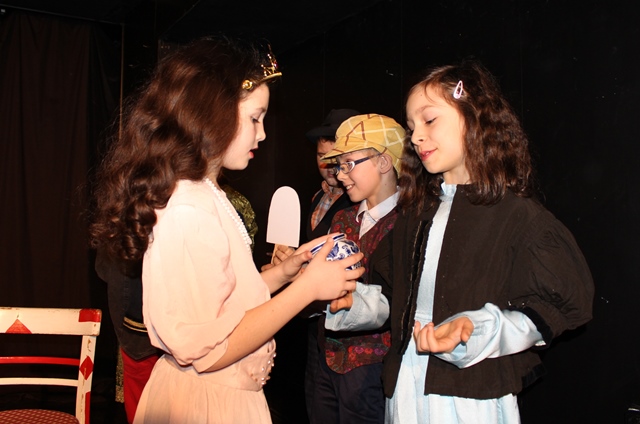 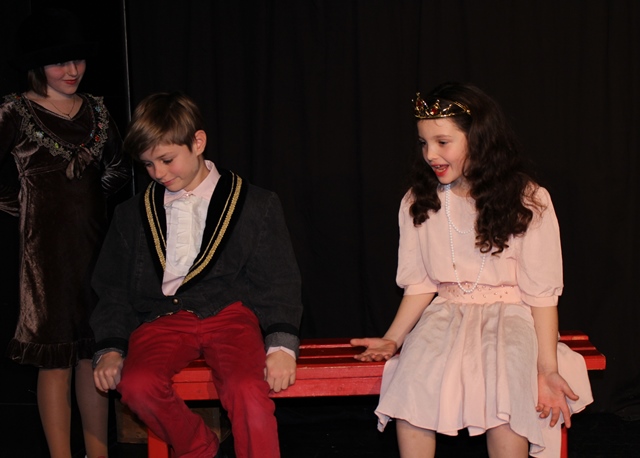 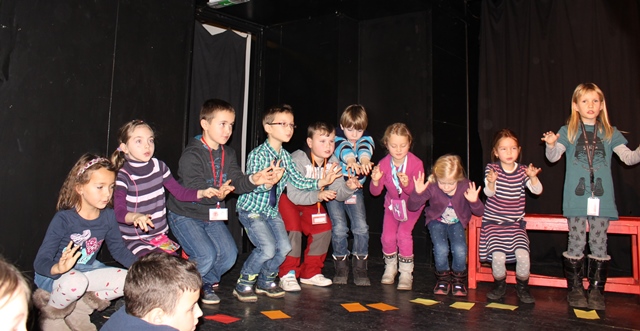 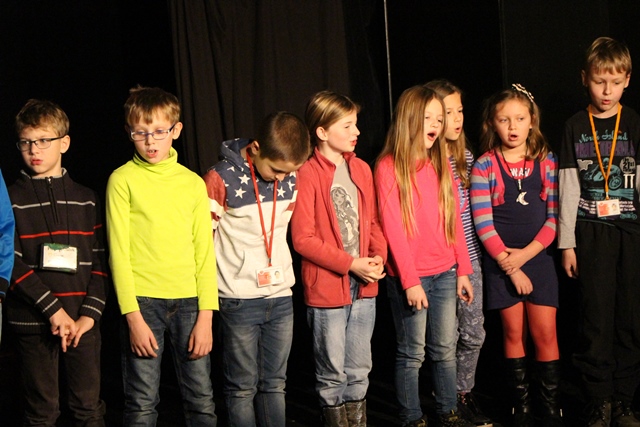 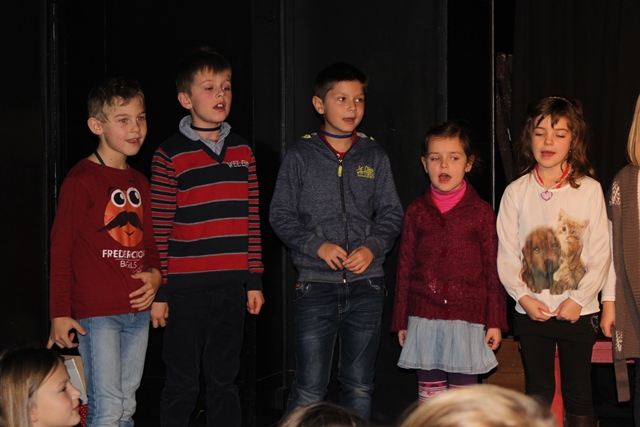 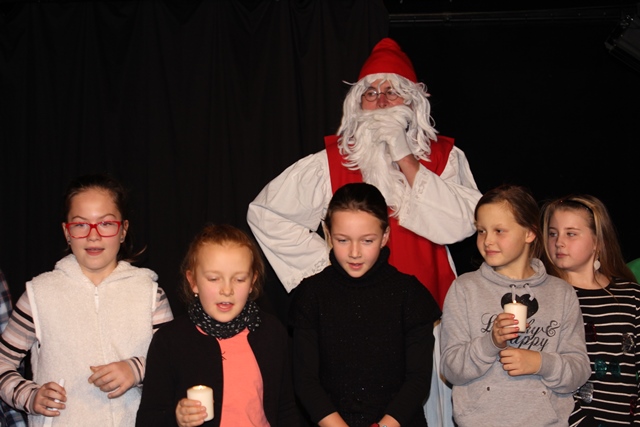 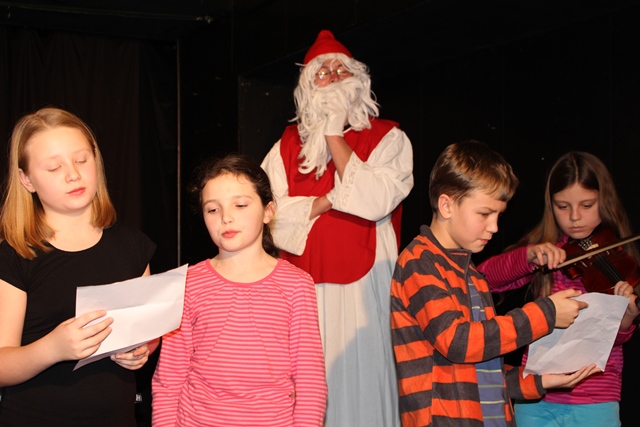 